§253.  Jurisdiction in court where proceedings originateSubject to Title 18‑C, sections 1‑303 and 3‑201, and except as otherwise provided in Title 18‑C, section 5‑105, when a case is originally within the jurisdiction of the probate court in 2 or more counties, the one that first commences proceedings therein retains the same exclusively throughout.  The jurisdiction assumed in any case, except in cases of fraud, so far as it depends on the residence of any person or the locality or amount of property, may not be contested in any proceeding whatever, except on an appeal or removal from the probate court in the original case or when the want of jurisdiction appears on the same record.  [PL 2017, c. 402, Pt. C, §4 (AMD); PL 2019, c. 417, Pt. B, §14 (AFF).]SECTION HISTORYPL 1979, c. 540, §7 (AMD). PL 2017, c. 402, Pt. C, §4 (AMD). PL 2017, c. 402, Pt. F, §1 (AFF). PL 2019, c. 417, Pt. B, §14 (AFF). The State of Maine claims a copyright in its codified statutes. If you intend to republish this material, we require that you include the following disclaimer in your publication:All copyrights and other rights to statutory text are reserved by the State of Maine. The text included in this publication reflects changes made through the First Regular and First Special Session of the 131st Maine Legislature and is current through November 1. 2023
                    . The text is subject to change without notice. It is a version that has not been officially certified by the Secretary of State. Refer to the Maine Revised Statutes Annotated and supplements for certified text.
                The Office of the Revisor of Statutes also requests that you send us one copy of any statutory publication you may produce. Our goal is not to restrict publishing activity, but to keep track of who is publishing what, to identify any needless duplication and to preserve the State's copyright rights.PLEASE NOTE: The Revisor's Office cannot perform research for or provide legal advice or interpretation of Maine law to the public. If you need legal assistance, please contact a qualified attorney.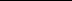 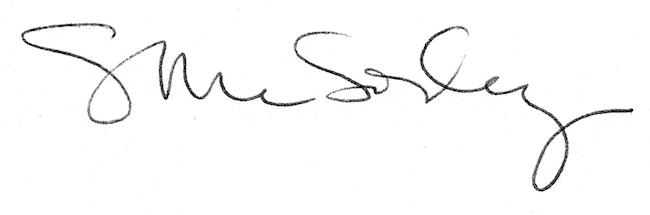 